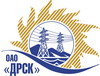 Открытое акционерное общество«Дальневосточная распределительная сетевая  компания»ПРОТОКОЛпроцедуры вскрытия конвертов с заявками участников ПРЕДМЕТ ЗАКУПКИ: открытый электронный запрос предложений № 434098 на право заключения Договора на выполнение работ для нужд филиала ОАО «ДРСК» «Амурские электрические сети» Чистка просеки ВЛ-110 кВ Февральск-Коболдо 1,2, ВЛ-35 кВ Коболдо-Токур, филиал "АЭС" (закупка 13 раздела 1.1. ГКПЗ 2015 г.).Плановая стоимость: 6 090 400,0 руб. без учета НДС. Указание о проведении закупки от 12.11.2014 № 295.ПРИСУТСТВОВАЛИ: постоянно действующая Закупочная комиссия 2-го уровня ВОПРОСЫ ЗАСЕДАНИЯ КОНКУРСНОЙ КОМИССИИ:В ходе проведения запроса предложений было получено 6 предложений, конверты с которыми были размещены в электронном виде на Торговой площадке Системы www.b2b-energo.ru.Вскрытие конвертов было осуществлено в электронном сейфе организатора запроса предложений на Торговой площадке Системы www.b2b-energo.ru автоматически.Дата и время начала процедуры вскрытия конвертов с предложениями участников: 06:55 московского времени 26.11.2014.Место проведения процедуры вскрытия конвертов с предложениями участников: Торговая площадка Системы www.b2b-energo.ru. Всего сделано 32 ценовых ставок на ЭТП.В конвертах обнаружены предложения следующих участников запроса предложений:РЕШИЛИ:Утвердить протокол вскрытия конвертов с заявками участниковОтветственный секретарь Закупочной комиссии 2 уровня                                   Т.В.ЧелышеваТехнический секретарь Закупочной комиссии 2 уровня                                         О.В.Чувашова            № 48/УР-Вг. Благовещенск26 ноября 2014 г.№Наименование участника и его адресПредмет и общая цена заявки на участие в запросе предложений1ООО "ГОРТРАНС" (680014, Россия, г. Хабаровск, квартал ДОС, д. 4/16)Предложение: подано 25.11.2014 в 06:25
Цена: 3 600 000,00 руб. (цена без НДС)2ООО "ДЭМ" (676450, Россия, Амурская область, г.Свободный, ул. Шатковская, 126)Предложение: подано 25.11.2014 в 06:14
Цена: 3 700 000,00 руб. (цена без НДС)3ИП Виноградов М. З. (679135, Россия, Еврейская автономная обл., Облученский р-н, п. Биракан, ул. Калинина, д. 37)Предложение: подано 25.11.2014 в 04:57
Цена: 4 840 000,00 руб. (НДС не облагается)4ООО "Спецсети" (675000, Россия, Амурская обл., г. Благовещенск, ул. Горького, д. 300, оф. 35)Предложение: подано 24.11.2014 в 02:45
Цена: 5 819 566,10 руб. (цена без НДС)5ЗАО "Просеки Востока" (679135, Еврейская автономная обл., п. Биракан, ул. Октябрьская, 41)Предложение: подано 18.11.2014 в 07:45
Цена: 6 090 400,00 руб. (цена без НДС)6ООО "СтройГарант" (676282, Россия, Амурская обл., г. Тында, ул. Красная Пресня, д. 3, кв. 104)Предложение: подано 24.11.2014 в 05:06
Цена: 6 090 400,00 руб. (цена без НДС)